Přírodopis 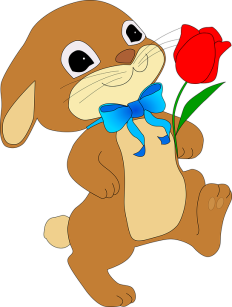 Obecné informace:I v tomto zvláštním čase, kdy se na pomlázku nechodí, si užijte pěkné Velikonoční pondělí!Venku pozor na klíšťata!Doma šetřete prosím vodou.Děkuji všem za fotografie, vypracované úkoly a za prezentace !Obecné instrukce:Toto stále platí - Moc děkuji všem, kteří vypracovávají a zasílají úkoly na můj e-mail. Díky patří také všem, kteří zaslali prezentace. Prosím přidejte se další! Pokud nevíte, jakou rostlinu jste si vybrali, nevadí! Zvolte si jinou rostlinu. Někteří máte vtipné e-mailové adresy, pokud se nepodepíšete, velice obtížně se mi zjišťuje, kdo to poslal. Proto prosím alespoň o větičku, od koho to je. Díky.Následující informace také stále platí - Protože se nám distanční studium (samostudium na dálku) poněkud nechtěně a nečekaně prodloužilo, prosím vás o zprávu, jak se máte, zdali tuto samostatnou domácí práci zvládáte a jestli ode mě něco nepotřebujete. Odpovědi pošlete na můj e-mail: koukalova@zsamszirovnice.cz, budu se těšit !  Upřesnění soutěže „ STOPY JARA“ ! Vyberte prosím pouze tři své nejlepší fotografie, které mi zašlete! Mám jich už mnoho a jsou moc krásné! Děkuji! Doplňujte prosím doprovodný text toho, co je na fotografii.Pro zájemce vyhlašuji fotografickou soutěž s názvem „STOPY JARA“. Soutěž trvá do konce karantény. Až půjdete na procházku, všímejte si, co je nového na jaře v přírodě a vyfotografujte to. Na vaše nejpovedenější fotografie s popisem toho, co je na obrázku, se moc těším!!!I nadále pracujte s učebnicí a se sešitem (text v učebnici si čti a do sešitu si z nových kapitol udělej samostatně krátké, pro tebe srozumitelné zápisky , které můžeš doplnit obrázkem či schématem s popisem). Vypracování zápisků do sešitů vám ohodnotím známkou za domácí přípravu, až se opět setkáme .Úkoly: od 14. dubna do 17. dubna 2020Nová ( krátká) látka na tento týden = krátké zápisky do sešitu z kapitoly KVĚTENSTVÍ (uč. str. 82 až 83) – opět prosím začněte níže uvedeným výkladovým videem (s kolegou jsem domluvená, že jeho prezentace mohou sloužit i vám  + i on připomíná herbář )Výkladové video: ( je potřeba mít 20´ času, doporučuji zhlédnout hned na začátku samostudia, možno si podle videa udělat i zápisky)https://www.youtube.com/watch?v=GBbftCSaY54Bylinkové pexeso (poučení i zábava)  : https://www.ceskatelevize.cz/porady/10614805433-herbar/11097-bylinkove-pexesoNápověda pro zápisky: Nové pojmy = květenství – zapište si a zapamatujte co je to květenství, jaký má význam a funkci. + zapište si s příklady typů květenství Zajímavé odkazy ke květům :Časosběrný snímek pohybu květu orchideje: https://www.youtube.com/watch?v=3CbETDlcSNwPohyby květu: https://www.youtube.com/watch?v=GteY_9luowgZelené rostliny (dokument): https://www.youtube.com/watch?v=I1SxI9nXCigKvěty: https://www.youtube.com/watch?v=K-CddnhVFB8Relax – květy na louce: https://www.youtube.com/watch?v=EdDoJWpMI_EKvětena naší přírody: https://www.youtube.com/watch?v=gGH3lWcyWco+ nezapomínejte na herbář, pokud to půjde  (instrukce k herbáři máte ještě v učebnici na straně 140)Sedm otázek do pátku 17. dubna!!!K čemu slouží květ?U jaké rostliny najdeš okvětí a u jaké kalich a korunu? (konkrétní příklady názvu rostliny)  Jak nazýváme soubory květů?Jak se nazývají a z čeho se skládají samičí orgány květů?Kde vznikají pylová zrna?Líska je rostlina jednodomá nebo dvoudomá?Proč jsou květy barevné? Proč voní?